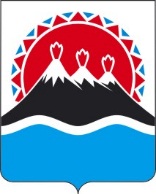 В связи с угрозой распространения на территории Камчатского края новой коронавирусной инфекции (COVID-19) ПРИКАЗЫВАЮ:1. Приостановить с 18 марта 2020 года до даты отмены ограничительных мер, связанных с недопущением распространения новой коронавирусной инфекции (COVID-19) на территории Камчатского края, действие абзаца одиннадцатого части 5, пункта 9.1 части 9 Положения о порядке возмещения представителям коренных малочисленных народов Севера, проживающим в Камчатском крае, расходов на санаторно-курортное лечение Министерством здравоохранения Камчатского края на 2016-2023 годы, утвержденного  приказом Министерства здравоохранения Камчатского края от 10.01.2013 № 7, в части обязанности граждан по предоставлению в установленные сроки в Министерство здравоохранения Камчатского края заявления и документов о возмещении расходов на санаторно-курортное лечение, а также в части обязанности Министерства здравоохранения Камчатского края отказывать гражданам в возмещении расходов на санаторно-курортное лечение, в связи с нарушением сроков представления в Министерство здравоохранения Камчатского края указанных документов.2. Настоящий приказ вступает в силу со дня его официального опубликования.МИНИСТЕРСТВО ЗДРАВООХРАНЕНИЯКАМЧАТСКОГО КРАЯПРИКАЗ № [Номер документа]г. Петропавловск-Камчатскийот [Дата регистрации]Об особенностях порядка возмещения представителям коренных малочисленных народов Севера, проживающим в Камчатском крае, расходов на санаторно-курортное лечение Министерством здравоохранения Камчатского края Врио Министра[горизонтальный штамп подписи 1]А.В. Кузьмин